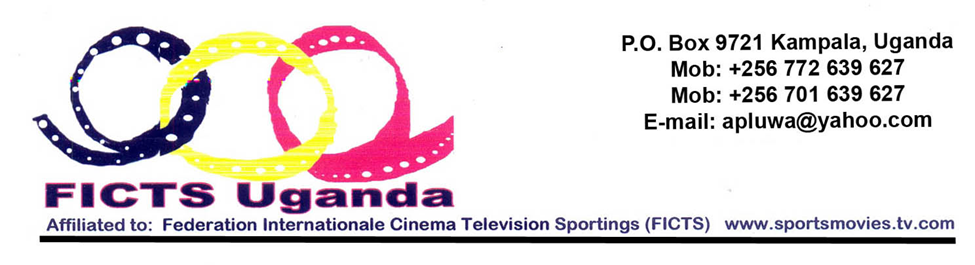 1st July, 2015Dear Colleague,RE: INVITATION TO PARTICIPATE IN THE 9TH KAMPALA INTERNATIONAL   SPORTS FICTS FESTIVALThe 9th Kampala International Sports Film Festival takes place from 13th to 15th October, 2015 within the city, attracting sports programmes/films from all over the world, under the auspices of the global body, FICTS, Federation Internationale Cinema Television  Sportifs with headquarters in Milan, Italy (visit www.ficts.com ).The festival brings together the leading sports producers, directors, commentators, camera persons and programme buyers from the region, the continent and the world. Over 100 entries, to be accorded free public entry, will be competing in the six categories as below:1.	DOCUMENTARY (2006-2014)	Great Champions	Individual sport  (e.g. boxing)	Team Sport (e.g. soccer)	Reportage (1963-2015)2.	SPORTS AND SOCIETY 	Sports and Solidarity	Sport For All, Education , Technique and New Media3.	OLYMPIC GAMES --- OLYMPIC SPIRIT4.	TV SPORTS SHOW5.	MOVIES6.	SPORT ADVERTSThe winning entry in each category, apart from getting a certificate of recognition/trophy, will qualify to compete in the WORLD FICTS CHALLENGE in Milan, Italy, where the annual competition embraces the globe’s best in the field this year.As a way of promoting sports journalism in this region, it is our cherished view that your participation in this festival will go a long way in cementing the spirit of togetherness in improving our trade.Look forward to hearing from you,Andrew Patrick Luwandagga,President, Organising Committee,FICTS Uganda.(apluwa@yahoo.com & ugandaficts@yahoo.com)Attached: entry form and official rules (which you may photocopy for other colleagues)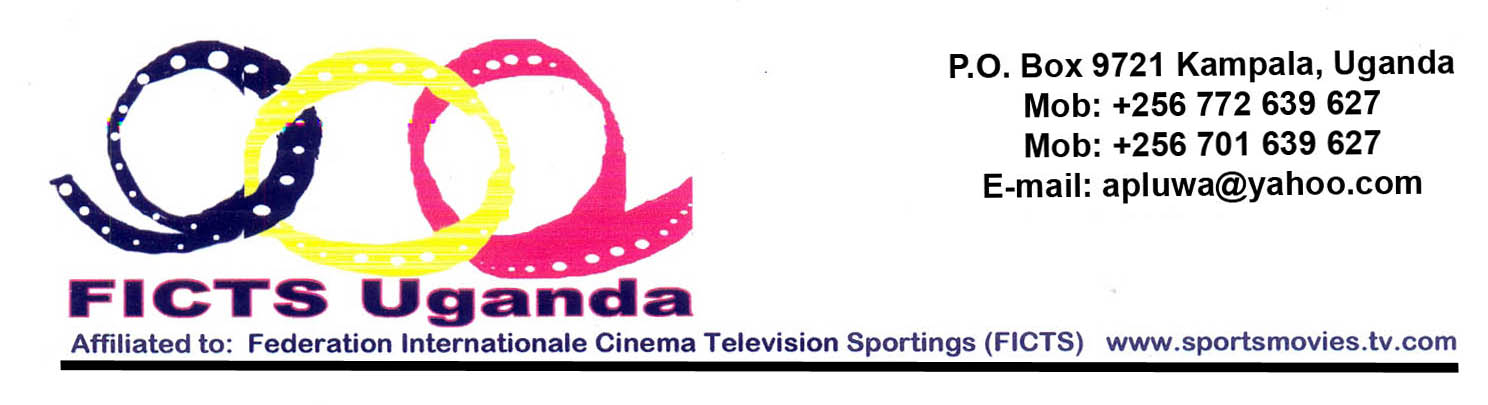                                              OFFICIAL RULES                    9TH KAMPALA INTERNATIONAL FICTS FESTIVAL 2015ART. 1 – FICTS UGANDA.FICTS Uganda are the promoters and organizers of the “9TH KAMPALA INTERNATIONAL FICTS FESTIVAL” that will be held in Uganda, in the city centre of Kampala from 13th -15th October, 2015, with free entrance for the audience. During the event, recognition and winning certificates will be duly awarded.ART. 2 – AIMSFICTS Uganda aims to spread the knowledge and diffusion of sport movies and videos that, in different languages and different languages and different production forms, contribute to the development of the artistic and cultural tendencies in the TV Word and movies. The aims of this event are:	Promoting the image	Underlining Olympic spirits	Encouraging producers of broadcast and their co-operation with those who work creatively in sports broadcasting	Stimulating and spreading the study	Discussion and knowledge of creative and cultural issues relate to these mediaART. 3 – CONTENTS9TH KAMPALA INTERNATIONALE FICTS FESTIVAL 2015 is open to all television, movie and new media productions dealing with sports, or having sport in all its different expressions and manifestations as their main subject. Production with pornographic content will not be accepted; neither will works inspired by political, religious or racial fanaticisms.ART. 4 – SECTIONAll the movies, videos, TV Shows, short and full length productions about any kind of sport and its various expressions produced in the period 2013/2014/2015 exception for documentary section 2005-2015, will be allowed to compete in one of the following 6 sections:1.	DOCUMENTARY 2005-2015•	Great Champions•	Individuals Sports (e.g. Boxing)•	Team Sports (e.g. Soccer)•	Reportage (1963-2015)2.	SPORT AND SOCIETY•	Sport and solidarity•	Sport for all, Education, Technique and New Media3.	OLYMPIC GAMES – OLYMPIC SPIRIT4.	TV SPORTS SHOWS5.	MOVIES6.	SPORT ADVERTS.ART. 5. - AWARD AND PRIZESThe festival will be competitive. The works are judged by a jury (all those who have direct and indirect interest being excluded ) made of up to 6 exponents of movies, TV Media, Sports Culture (appointed by FICTS Uganda) will award officially, without appeal, the official certificates and prizes.ART. 6 – SELECTION OF WORKSIn order for a production to enter the festival, it’s necessary to send it by and no later than 5th October, 2015.ART. 7- GENERAL RULEThe decisions, without appeal, will be the competence of the direction of the festival.                9TH KAMPALA INTERNATIONAL FICTS FESTIVAL 2015                           ENTRY FORM 13TH – 15TH OCTOBERCountry: ………………………………………………………… City: ……………………………………Address: …………………………………………………………………………………………………….……Phone: …………………………………Fax…………………………. Mobile: …………………………..E-mail: ……………………………………………..Website: …………………………..……………….Name of the contact Person: …………………………………………………………………………FESTIVAL SECTIONS (PLEASE TICK)1. ------ DOCUMENTARY	                             2. -------SPORT AND SOCIETY3. -------OLYMPIC GAME-OLYMPIC SPIRIT   4. -------TV SPORT SHOWS5. -------MOVIES                                       6. -------SPORT ADVERTS          9TH KAMPALA INTERNATIONAL FICTS FESTIVAL 2015                                ENTRY FORM  (CONT’D) Title: ………………………………………….……………………………………………………………………..Year of Production: ……………………………….Running Time: …………………………………Producer: ………………………………………Co- Producer: ……………………………………………Director: …………………………………………………..Editor: ………………………………………….PSE TICK: Self-Produced………Co-Produced……………Acquired…………………………..Video Format: Betacam SP……………DVD…………DVCAM Tape…………………………….Language of Commentary and Dialogues: EnglishEnclosure:- A copy of VHS Tape or DVD (PAL System) for selection and projection.Place and Date………………………………….……………………………………………………….…….Signature………………………………………………………….………………………………….…………..Send to:  ANDREW PATRICK LUWANDAGGA, PRESIDENT,      ORGANISING COMMITTEEPLOT 17/19,  NILE AVENUE,   KAMPALA, UGANDA       FAX: +256 414 257252